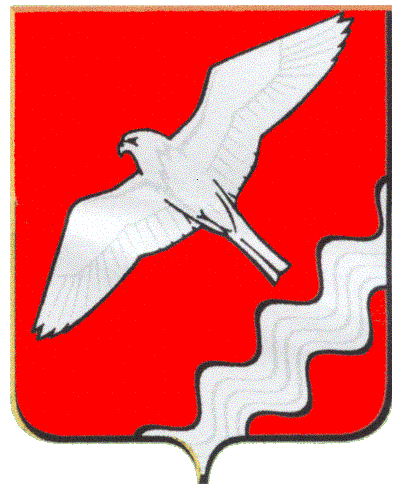 АДМИНИСТРАЦИЯ МУНИЦИПАЛЬНОГО ОБРАЗОВАНИЯКРАСНОУФИМСКИЙ ОКРУГПОСТАНОВЛЕНИЕот 15.09.2020 г.    № 530г. КрасноуфимскВ соответствии с постановлением Администрации Муниципального образования Красноуфимский округ от 27.07.2017г. №715 «Об утверждении Порядка формирования и реализации муниципальных программ МО Красноуфимский округ», руководствуясь ст. 26,31 Устава МО Красноуфимский округП О С Т А Н О В Л Я Ю:       1. Внести в муниципальную программу МО Красноуфимский округ «Развитие системы образования в Муниципальном образовании Красноуфимский округ до 2024 года», утвержденную постановлением Администрации Муниципального образования Красноуфимский округ от 17.12.2013г. №1687 следующие изменения:       1.1  паспорт муниципальной программы изложить в новой редакции (приложение №1);       1.3  приложение №2 муниципальной программы изложить в новой редакции (приложение №2);       1.4  приложение №1 муниципальной программы изложить в новой редакции (приложение №3).      2. Настоящее постановление разместить на официальном сайте МО Красноуфимский округ. 3.   Настоящее постановление вступает в силу с момента его подписания. 4.  Контроль за исполнением настоящего постановления возложить на заместителя главы Администрации Муниципального образования Красноуфимский округ по социальным вопросам Родионова Р.В.Глава Муниципального образования Красноуфимский округ                                                                      О.В.РяписовПриложение № 1 к Постановлению АдминистрацииМО Красноуфимский округот 15.09.2020г. №530ПАСПОРТмуниципальной программы«Развитие системы образования в Муниципальном образовании Красноуфимский округ до 2024 года»О внесении изменений в муниципальную программу МО Красноуфимский округ «Развитие системы образования в Муниципальном образовании Красноуфимский округ до 2024 года»Ответственный исполнитель муниципальной программыМуниципальный отдел управления образованием Муниципального образования Красноуфимский округСроки реализации муниципальной программы2014-2024 годыЦели и задачи муниципальной программыЦель 1.1 «Обеспечение доступности качественного дошкольного образования, соответствующего требованиям инновационного социально-экономического развития МО Красноуфимский округ»Задача 1.1.1 «Обеспечение государственных гарантий прав граждан на получение общедоступного и бесплатного дошкольного образования в муниципальных дошкольных образовательных организациях»Задача  1.1.2. «Создание в дошкольных образовательных организациях необходимых условий для получения без дискриминации качественного образования лицами с ограниченными возможностями здоровья, в том числе посредством организации инклюзивного образования лиц с ограниченными возможностями здоровья»Цель 2.1 «Обеспечение доступности качественного общего образования, соответствующего требованиям инновационного социально-экономического развития Муниципального образования Красноуфимский округ» Задача 2.1.1. «Создание условий для приобретения в процессе освоения основных общеобразовательных программ знаний, умений, навыков и формирования компетенции, необходимых для осознанного выбора профессии и получения профессионального образования»Задача 2.1.2 «Обеспечение бесплатного проезда детей-сирот, детей, оставшихся без попечения родителей, и лиц из числа детей-сирот и детей, оставшихся без попечения родителей, обучающихся в муниципальных образовательных организациях, на городском, пригородном, в сельской местности на внутрирайонном транспорте (кроме такси), а также бесплатного проезда  один раз в год к месту жительства и обратно к месту учебы»Задача 2.1.3. «Создание в общеобразовательных организациях необходимых условий для получения без дискриминации качественного образования лицами с ограниченными возможностями здоровья, в том числе посредством организации инклюзивного образования лиц с ограниченными возможностями здоровья»Задача 2.1.4. «Предоставление детям с ограниченными возможностями здоровья образовательных услуг в образовательных организациях для обучающихся, воспитанников с ограниченными возможностями здоровья»Задача 2.1.5. «Обеспечение функционирования образовательных организаций общего образования в рамках национальной образовательной инициативы «Наша новая школа»Задача 2.1.6. «Осуществление мероприятий по организации питания в муниципальных общеобразовательных организациях»Задача 2.1.7. «Сохранение и развитие спортивной инфраструктуры муниципальных общеобразовательных организаций»Задача 2.1.8. «Обеспечение проведения государственной итоговой аттестации по образовательным программам основного общего и среднего общего образования, единого государственного экзамена на территории Муниципального образования Красноуфимский округ»Задача 2.1.9. «Обеспечение государственных  гарантий прав граждан на получение общедоступного и бесплатного общего образования в муниципальных общеобразовательных организациях»Задача 2.1.10. «Организация обеспечения государственных и муниципальных образовательных организаций учебниками, вошедшими в федеральные перечни учебников»Задача 2.1.11. «Повышение уровня профессиональной подготовки педагогических работников общеобразовательных организаций»Задача 2.1.12 «Формирование у детей навыков безопасного поведения на улицах и дорогах»Задача 2.1.13 «Формирование основ безопасности жизнедеятельности обучающихся»Задача 2.1.14 «Обеспечение выплаты ежемесячного денежного вознаграждения за классное руководство педагогическим работникам общеобразовательных организаций»Цель 2.2 «Создание условий, направленных  на вовлечение детей в деятельность по профилактике дорожно-транспортного травматизма»Задача 2.2.1 «Совершенствование обучения детей основам правил дорожного движения и привития им навыков безопасного поведения на дорогах»Цель 3.1 «Обеспечение доступности качественных образовательных услуг в сфере дополнительного образования в Муниципальном образовании Красноуфимский округ»Задача 3.1.1. «Развитие системы дополнительного образования детей»Цель 3.2 «Обеспечение персонифицированного финансирования дополнительного образования детей»  Задача 3.2.1. Введение и обеспечение функционирования системы персонифицированного дополнительного образования детей, подразумевающей предоставление детям именных сертификатов дополнительного образования с возможностью использования в рамках механизмов персонифицированного финансированияЗадача 3.2.2 методическое и информационное сопровождение поставщиков услуг дополнительного образования, независимо от их формы собственности, семей и иных участников системы персонифицированного дополнительного образованияЦель 4.1 «Создание условий для сохранения здоровья и развития детей в Муниципальном образовании Красноуфимский округ»Задача 4.1.1 «Совершенствование форм организации отдыха и оздоровления детей»Цель 5.1 «Приведение материально-технической базы образовательных организаций Муниципального образования Красноуфимский округ в соответствие с современными требованиями к условиям реализации федеральных государственных образовательных стандартов, государственных образовательных стандартов»Задача 5.1.1. «Обеспечение соответствия состояния зданий и помещений муниципальных образовательных организаций требованиям пожарной безопасности и санитарного законодательства»Задача 5.1.2. «Создание в общеобразовательных организациях условий для успешной социализации детей с ограниченными возможностями здоровья и детей-инвалидов, а также детей-сирот и детей, оставшихся без попечения родителей»Задача 5.1.3. «Сохранение и развитие инфраструктуры учреждений отдыха и оздоровления детей в Муниципальном образовании Красноуфимский округ»Цель 6.1 «Обеспечение муниципальных мероприятий и государственная поддержка в сфере образования»Задача 6.1.1 «Организация  обеспечения муниципальных образовательных организаций  учебниками, вошедшими в федеральные перечни учебников»Задача 6.1.2. «Обеспечение исполнения полномочий Муниципального отдела управления образованием Муниципального образования Красноуфимский округ»Перечень подпрограмм муниципальной программы (при их наличии)1. «Развитие системы дошкольного образования в Муниципальном образовании Красноуфимский округ до 2024 года»2. «Развитие системы общего образования в Муниципальном образовании Красноуфимский округ до 2024 года»3. «Развитие системы дополнительного образования детей в Муниципальном образовании Красноуфимский округ до 2024 года»4. «Организация отдыха и оздоровления детей в в Муниципальном образовании Красноуфимский округ до 2024 года»5. «Укрепление и развитие материально-технической базы образовательных организаций МО Красноуфимский округ до 2024 года»6. «Обеспечение реализации муниципальной программы МО Красноуфимский округ «Развитие системы образования в Муниципальном образовании Красноуфимский округ до 2024 года»»Перечень основных целевых показателей муниципальной программыДоступность дошкольного образования для детей в возрасте от 3 до 7 лет;Охват детей дошкольными образовательными организациями (отношение численности детей в возрасте от 2 месяцев до 3 лет, посещающих дошкольные образовательные организации, к общей численности детей в возрасте от 2 месяцев до 3 лет);Доступность дошкольного образования (отношение численности детей в возрасте от 2 месяцев до 3 лет, получающих дошкольное образование в текущем году, к сумме численности детей  в возрасте  от 2 месяцев до 3 лет, получающих дошкольное образование  в текущем году , и численности детей в возрасте от 2 месяцев до 3 лет, находящихся в очереди на получение в текущем году дошкольного образования);Доля муниципальных дошкольных образовательных организаций, здания которых находятся в аварийном состоянии или требуют капитального ремонта, в общем числе муниципальных дошкольных образовательных организаций;Доля дошкольных образовательных организаций, в которых созданы необходимые условия для совместного обучения детей-инвалидов и лиц, не имеющих нарушений развития;Доля детей-инвалидов, которым обеспечен беспрепятственный доступ к объектам инфраструктуры дошкольных образовательных  организаций;Доля дошкольных образовательных организаций, в которых создана универсальная безбарьерная среда для инклюзивного образования детей инвалидов, в общем количестве дошкольных образовательных организаций;Количество дошкольных образовательных организаций МО Красноуфимский округ, обеспечивающих формирование у детей дошкольного возраста компетенций конструирования, моделирования, программирования, изучения основ робототехники и проектной деятельности;Доля общеобразовательных организаций, перешедших на федеральный государственный образовательный стандарт общего образования, в общем количестве общеобразовательных организаций;Доля обучающихся, освоивших образовательные программы основного общего и среднего общего образования;Доля автобусов для подвоза обучающихся (воспитанников) в общеобразовательные организации, приобретенных в текущем году, от общего количества автобусов для подвоза обучающихся (воспитанников) в общеобразовательные организации, запланированных к приобретению в текущем году;Удельный вес численности обучающихся по федеральным государственным образовательным стандартам;Доля муниципальных общеобразовательных организаций , в которых проведены мероприятия, направленные на устранение нарушений , выявленных  органами государственного надзора в результате проверок  в муниципальных общеобразовательных организациях, в текущем году, от общего количества муниципальных общеобразовательных организаций, в которых запланированы мероприятия, направленные на устранение нарушений, выявленных органами государственного надзора в результате проверок в муниципальных общеобразовательных организациях, в текущем году;Число общеобразовательных организаций, расположенных в сельской местности и малых городах, обновивших материально-техническую базу для реализации основных и дополнительных общеобразовательных программ цифрового, естественно-научного и гуманитарного профилей (нарастающим итогом);Численность обучающихся, охваченных основными и дополнительными общеобразовательными программами цифрового, естественно-научного и гуманитарного профилей (нарастающим итогом);Число участников открытых онлайн-уроков, реализуемых с учетом опыта цикла открытых уроков «Проектория», «Уроки настоящего» или иных аналогичных по возможности, по функциям и результатам проектов, направленных на раннюю профориентацию;Доля школьников МО Красноуфимский округ, участвующих во всероссийских исследованиях качества общего образования;Доля образовательных организаций , реализующих образовательный процесс с применением дистанционных образовательных технологий;Доля детей-сирот, детей, оставшихся без попечения родителей, и лиц из числа детей-сирот и детей, оставшихся без попечения родителей, обучающихся в муниципальных образовательных организациях, на городском, пригородном, в сельской местности на внутрирайонном транспорте (кроме такси), а также бесплатного проезда  один раз в год к месту жительства и обратно к месту учебы;Доля образовательных организаций, в которых созданы необходимые условия для совместного обучения детей-инвалидов и лиц, не имеющих нарушений развития;Доля детей-инвалидов, которым обеспечен беспрепятственный доступ к объектам инфраструктуры образовательных организаций;Доля детей с ограниченными возможностями здоровья школьного возраста, охваченных образовательными программами, адаптированными для обучения лиц с ограниченными возможностями здоровья с учетом особенностей их психофизического развития, индивидуальных возможностей и при необходимости обеспечивающими коррекцию нарушений развития и социальную адаптацию указанных лиц;Численность обучающихся с ограниченными возможностями здоровья, осваивающих предметную область «Технология» по обновленным примерным основным образовательным программам общего образования и на обновленной материально-технической базе (нарастающим итогом);Доля образовательных организаций общего образования, функционирующих в рамках национальной образовательной инициативы «Наша новая школа», в общем количестве образовательных организаций общего образования;Охват организованным горячим питанием учащихся общеобразовательных организаций;Доля обучающихся льготных категорий, указанных в статье 22 Закона Свердловской области от 15.07.2013 года №78-ОЗ «Об образовании в Свердловской области», обеспеченных организованным горячим питанием, от общего количества обучающихся льготных категорий;Доля обучающихся, получающих начальное общее образование в муниципальных образовательных организациях, получающих бесплатное горячее питание, к общему количеству обучающихся, получающих начальное общее образование в государственных и муниципальных образовательных организациях;Количество общеобразовательных организаций, расположенных в сельской местности, в которых отремонтированы спортивные залы;Доли учащихся, занимающихся физической культурой и спортом во внеурочное время (по каждому уровню образования), за исключением дошкольного образования, в том числе по уровню образования;Доля выпускников муниципальных общеобразовательных организаций, сдавших единый государственный экзамен в общей численности выпускников государственных муниципальных общеобразовательных организаций;Доля выпускников муниципальных общеобразовательных организаций, сдавших единый государственный экзамен по русскому языку и математике, в общей численности выпускников муниципальных общеобразовательных организаций, сдававших единый государственный экзамен по данным предметам;Доля выпускников муниципальных общеобразовательных организаций, не получивших аттестат о среднем (полном) образовании, в общей численности выпускников муниципальных общеобразовательных организаций;Соотношение уровня средней заработной платы учителей общеобразовательных школ и средней заработной платы в экономике Свердловской области;Расходы бюджета муниципального образования на общее образование в расчете на 1 обучающегося в муниципальных общеобразовательных организациях;Доля общеобразовательных организаций, обеспеченных учебниками, вошедшими в федеральные перечни учебников;Доля педагогических работников, имеющих первую и высшую квалификационную категорию, от общего количества педагогических работников общеобразовательных организаций;Удельный вес численности учителей общеобразовательных организаций в возрасте до 35 лет в общей численности учителей общеобразовательных организаций;Доля педагогических и руководящих работников, прошедших курсы повышения квалификации в связи в введением федерального государственного образовательного стандарта общего образования, от общей численности педагогических и руководящих работников, направляемых на курсы повышения квалификации в связи  с введением федерального государственного образовательного стандарта общего образования;Доля образовательных организаций, улучшивших учебно-материальные условия обучения детей безопасному поведению на дорогах (нарастающим итогом);Доля образовательных организаций, охваченных методическим сопровождением по вопросам организации профилактики незаконного потребления алкогольной продукции, наркотических средств и психотропных веществ, алкогольной зависимости, наркомании и токсикомании;Доля педагогических работников общеобразовательных организаций, получивших вознаграждение за классное руководство, в общей численности педагогических работников такой категории;Доля образовательных организаций, охваченных методическим сопровождением по вопросам профилактики детского дорожно-транспортного травматизма; Доля детей в возрасте от 5 до 18 лет, обучающихся по дополнительным образовательным программам;Доля детей в возрасте от 5 до 18 лет, получающих дополнительное образование с использованием сертификата дополнительного образования, в общей численности детей, получающих дополнительное образование за счет бюджетных средств;Доля детей в возрасте от 5 до 18 лет, использующих сертификаты дополнительного образования в статусе сертификатов персонифицированного финансирования;Соотношение среднемесячной заработной платы педагогических работников организаций дополнительного образования детей к среднемесячной заработной плате учителей  в Свердловской области;Доля детей и подростков, получивших услуги по организации отдыха и оздоровления в санаторно- курортных учреждениях, загородных детских оздоровительных лагерях  Муниципального образования Красноуфимский округ, от общей  численности детей школьного возраста;Доля муниципальных общеобразовательных организаций, соответствующих современным требованиям обучения, в общем количестве муниципальных общеобразовательных организаций;Доля муниципальных общеобразовательных организаций, здания которых находятся в аварийном состоянии или требуют капитального ремонта, в общем количестве муниципальных общеобразовательных организаций;Доля общеобразовательных организаций, имеющих медицинские кабинеты, оснащенные необходимым медицинским оборудованием и прошедших лицензирование;Доля детей-инвалидов, получающих общее образование на дому в дистанционной форме, от общей численности детей-инвалидов, которым не противопоказано обучение по дистанционным технологиям;Доля зданий и сооружений муниципального загородного оздоровительного лагеря для детей «Черкасово», в которых проведены работы по капитальному ремонту;Доля общеобразовательных организаций, обеспеченных учебниками, вошедшими в федеральные перечни учебников;Доля учащихся общеобразовательных организаций, обучающихся в одну сменуДоля аттестованных педагогических работников муниципальных образовательных организаций Муниципального образования Красноуфимский округ от числа педагогических работников муниципальных образовательных организаций Муниципального образования Красноуфимский округ, подлежащих аттестации;Доля аттестованных директоров образовательных организаций Муниципального образования Красноуфимский округ от числа директоров образовательных организаций Муниципального образования Красноуфимский округ;Организация проведения муниципальных мероприятий в сфере образования.Объем финансирования муниципальной программы по годам реализации, рублейВСЕГО:8 264 059 717,18 рублейв том числе:2014 год – 750 051 485,28 рублей,2015 год – 701 226 310,52 рублей,2016 год – 600 513 115,84 рублей,2017 год – 630 464 274,06 рублей,2018 год – 714 170 913,53 рублей,2019 год – 758 506 796,92 рублей,2020 год – 841 976 104,03 рублей2021 год – 809 822 690,00 рублей,2022 год – 835 567 389,00 рублей,2023 год – 810 833 578,00 рублей,2024 год – 810 927 060,00 рублейиз них:областной бюджет5 102 175 381,38 рублейв том числе:2014 год – 404 293 900,00 рублей,2015 год – 375 970 508,40 рублей,2016 год – 373 906 407,00 рублей,2017 год – 391 280 042,00 рублей,2018 год – 420 674 903,01 рублей,2019 год – 451 440 551,00 рублей,2020 год – 528 367 740,97 рублей,2021 год – 516 429 100,00 рублей,2022 год -  547 753 029,00 рублей,2023 год -  546 029 600,00 рублей,2024 год – 546 029 600,00 рублейфедеральный бюджет119 783 060,00 рублейв том числе:2014 год – 63 286 425,0 рублей,2015 год – 844 631,000 рублей,2016 год – 1 098 104,00 рублей,2017 год -  0,00 рублей,2018 год -  0,00 рублей,2019 год -  0,00 рублей,2020 год -  8 354 900,00 рублей,2021 год – 23 099 500,00 рублей,2022 год – 23 099 500,00 рублей,2023 год – 0,00 рублей,2024 год – 0,00 рублейместный бюджет3 042 101 275,80 рублейв том числе:2014 год – 282 471 160,28 рублей,2015 год – 324 411 171,12 рублей,2016 год – 225 508 604,84 рублей,2017 год – 239 184 232,06 рублей,2018 год – 293 496 010,52 рублей,2019 год – 307 066 245,92 рублей,2020 год – 305 253 463,06 рублей,2021 год – 270 294 090,00 рублей,2022 год – 264 714 860,00 рублей,2023 год – 264 803 978,00 рублей,2024 год – 264 897 460,00 рублейАдрес размещения муниципальной программы в информационно-телекоммуникационной сети Интернетrkruf.ru